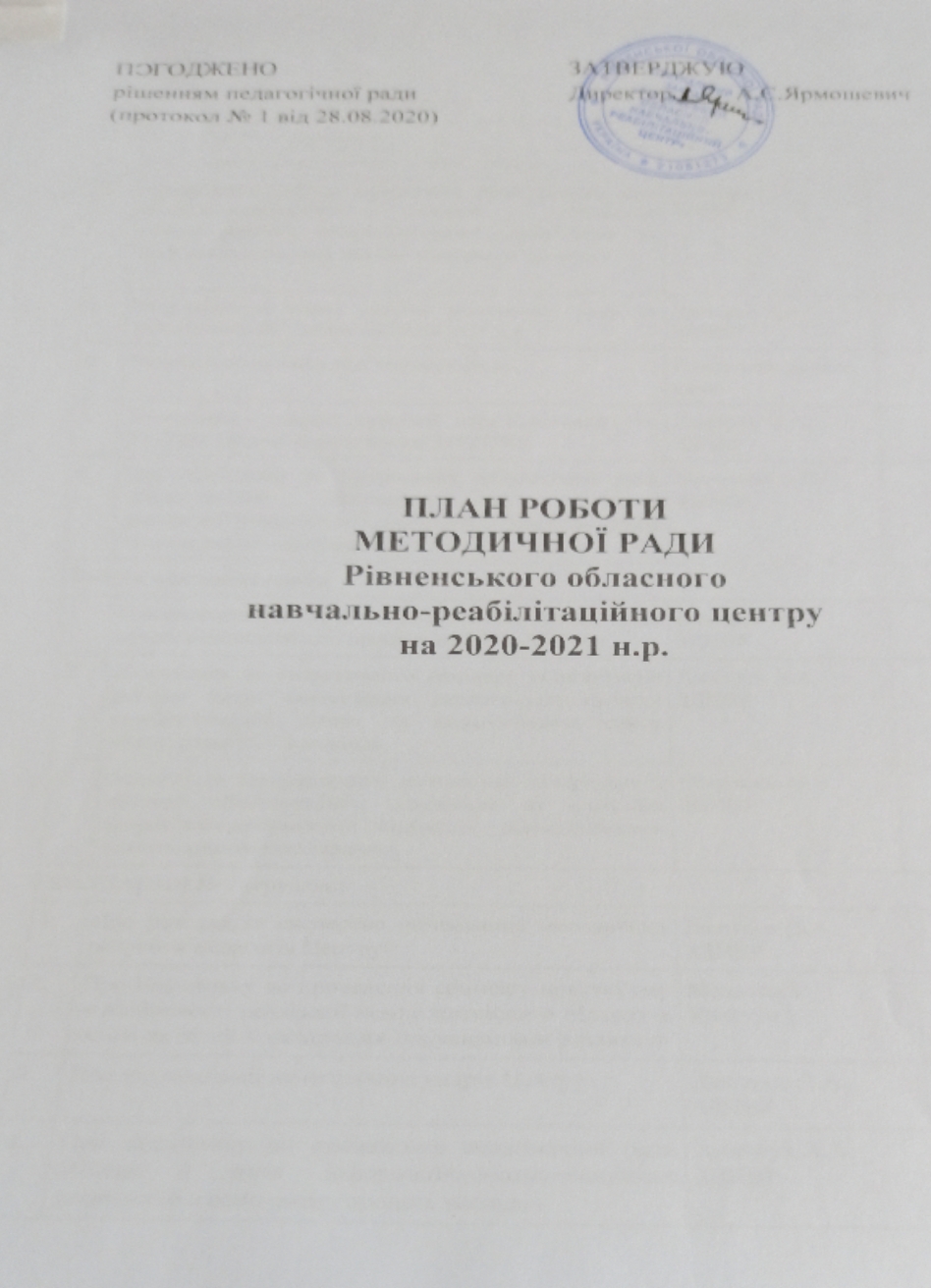 № з/пЗміст роботиВідповідальнийВідмітка про виконанняЗАСІДАННЯ № 1 (вересень)ЗАСІДАННЯ № 1 (вересень)ЗАСІДАННЯ № 1 (вересень)ЗАСІДАННЯ № 1 (вересень)1.Аналіз методичної роботи за 2020-2021 н. р.Члени м/р2.Організація роботи методичної ради Центру над науково-методичною темою: «Розвиток комунікативних компетентностей дошкільнят та молодших школярів під час освітнього процесу».Дмитрук Л.А.ЗДНВР3.Затвердження плану роботи методичної ради та методичних об’єднань на 2020-2021 н.р.Дмитрук Л.А.ЗДНВР4.Розподіл обов’язків між членами радиЧлени методичної ради5.Уточнення  графіку курсової перепідготовки  на 2020 рік (згідно нового наказу РОІППО)Дмитрук Л.А.ЗДНВР6.Про підготовку до проведення педагогічної ради «Валеологічне виховання як складова здоров’язбережувальної діяльності з дошкільниками та молодшими школярами»Миронюк О.В. ЗДНВРРобота між засіданнямиРобота між засіданнямиРобота між засіданнямиРобота між засіданнями1Ознайомлення з нормативно-правовою базою щодо організації освітнього процесу на 2020-2021 н.р.Дмитрук Л.А. ЗДНВР2Підготовка до теоретичного семінару «Організація роботи щодо формування еколого-валеологічної компетентності дітей» та педагогічного рингу «Мандрівка ІКТ-країною»Дмитрук Л.А. ЗДНВР3Реклама та популяризація методичної літератури з питань: «Валеологічне виховання як складова здоров’язбережувальної діяльності з дошкільниками та молодшими школярами».Миронюк О.В.ЗДНВРЗАСІДАННЯ № 2 (грудень)ЗАСІДАННЯ № 2 (грудень)ЗАСІДАННЯ № 2 (грудень)ЗАСІДАННЯ № 2 (грудень)1.Про розгляд та експертне оцінювання методичних розробок педагогів ЦентруДмитрук Л.А. ЗДНВР2.Про підготовку до проведення семінару-практикуму «Особливості реалізації компетентнісного підходу в освіті до дітей зі складними порушеннями розвитку»Мельник Г.Кректун І.3.Про хід атестації педагогічних кадрів ЦентруДмитрук Л.А. ЗДНВР4.Про підготовку до проведення педагогічної ради «Місце і роль інформаційно-комунікаційних технологій в освітньому процесі закладу»Дмитрук Л.А. ЗДНВРРобота між засіданнямиРобота між засіданнямиРобота між засіданнямиРобота між засіданнями1Підготовка до майстер-класу  «Формування загальнокультурної грамотності учнів початкових класів зі складними порушеннями розвитку засобами трудового навчання та образотворчого мистецтва»Сезьомова Л.Шелемей І.Хильчук М.2Робота з учнями  та сім’ями, які потрапили у несприятливі життєві обставини.Миронюк О.В. ЗДНВР3Підготовка до проведення Тижня знань з основ безпеки життєдіяльностіДмитрук Л.А. ЗДНВРЗАСІДАННЯ № 3 (березень)ЗАСІДАННЯ № 3 (березень)ЗАСІДАННЯ № 3 (березень)ЗАСІДАННЯ № 3 (березень)1.Про результати проведення атестації педагогічних кадрів на підтвердження кваліфікаційної категорії та педагогічних званьЧлени методичної ради2.Про підготовку до педагогічної ради «Формування культурної компетентності у дітей зі складними порушеннями розвитку»Члени методичної ради3.Про результати участі в обласному конкурсі педагогічної майстерності на базі РОІППО.Дмитрук Л.А. ЗДНВРРобота між засіданнямиРобота між засіданнямиРобота між засіданнямиРобота між засіданнями1Самоосвіта педагогів з проблемної темиКерівники м/о2Звіт керівників м/о про роботу ЗДВРКерівники м/о3Збір аналітичного матеріалу до підсумкової педрадиКерівники м/о ЗДНВР4Звіти педагогів, що атестуютьсяПедагогиЗАСІДАННЯ № 5 (травень)  ЗАСІДАННЯ № 5 (травень)  ЗАСІДАННЯ № 5 (травень)  ЗАСІДАННЯ № 5 (травень)  1.Про результати  атестації педагогічних кадрівЧлени методичної ради2.Про результати роботи педагогів над методичними темамиЧлени методичної ради3.Презентація досвіду роботи педагогів, які атестувалисяЧлени методичної ради4.Звіт керівників м/о про роботу над проблемною темою закладуКерівники м/оРобота між засіданнямиРобота між засіданнямиРобота між засіданнямиРобота між засіданнями1Презентація розробок педагогів щодо роботи над проблемною темоюПедагоги 